New album by Wim Claeys: 'Een Schuune Bende' (literally: a pretty band)Folk songs from the city of Ghent, that's what Wim Claeys is all about. Whether as an entertainer in the role of Karel Waeri, in his theatre show called 'IJZER' or as his own witty self, each of his performances is filled with Ghentish songs he composes or borrows from different traditions. Ever since his mentor Walter De Buck said to him “You should really do some more singing”, there's been no going back for the man we mainly know as the accordion player from the folk band 'Ambrozijn', the founder of the Boombal festival and countless other 'pretty' things. The 'Een Schuune Bende' album is the next pretty thing for him. It is a record full of folk songs from Ghent produced by Ward Snauwaert. It is an authentic, inspired and fun collection of songs, with a hints of both rudeness and modesty.The 'pretty band' live:Ward Snauwaert: guitarWouter Berlaen: double bassLaurens Billet: drumsWim Claeys: voice and accordionValentijn Van Baelen: backing vocalsBrass section: de Vette Pistons'Liedje van de Zonne' singleYoutube link:https://www.youtube.com/watch?v=sRHS2w-YV1A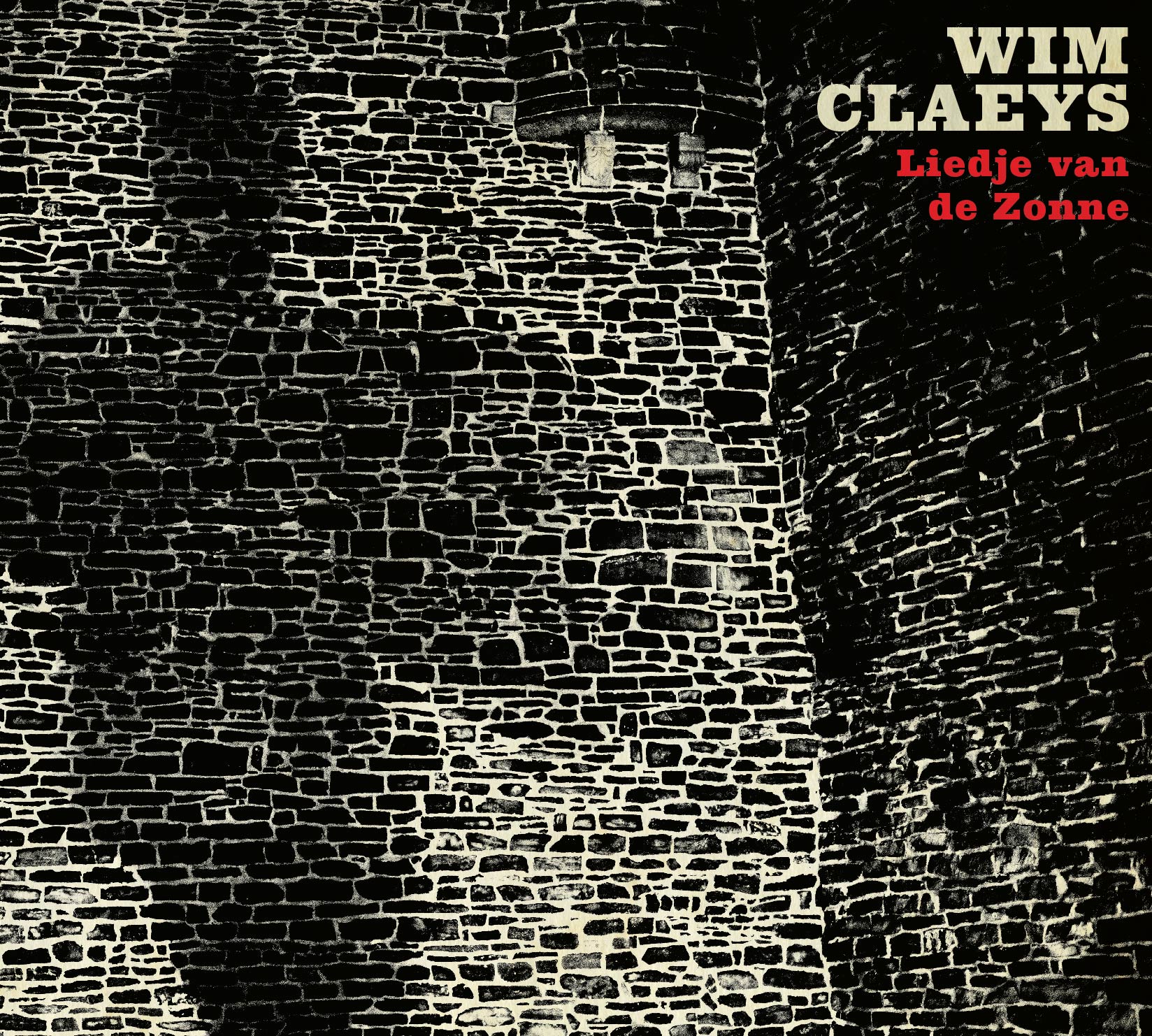 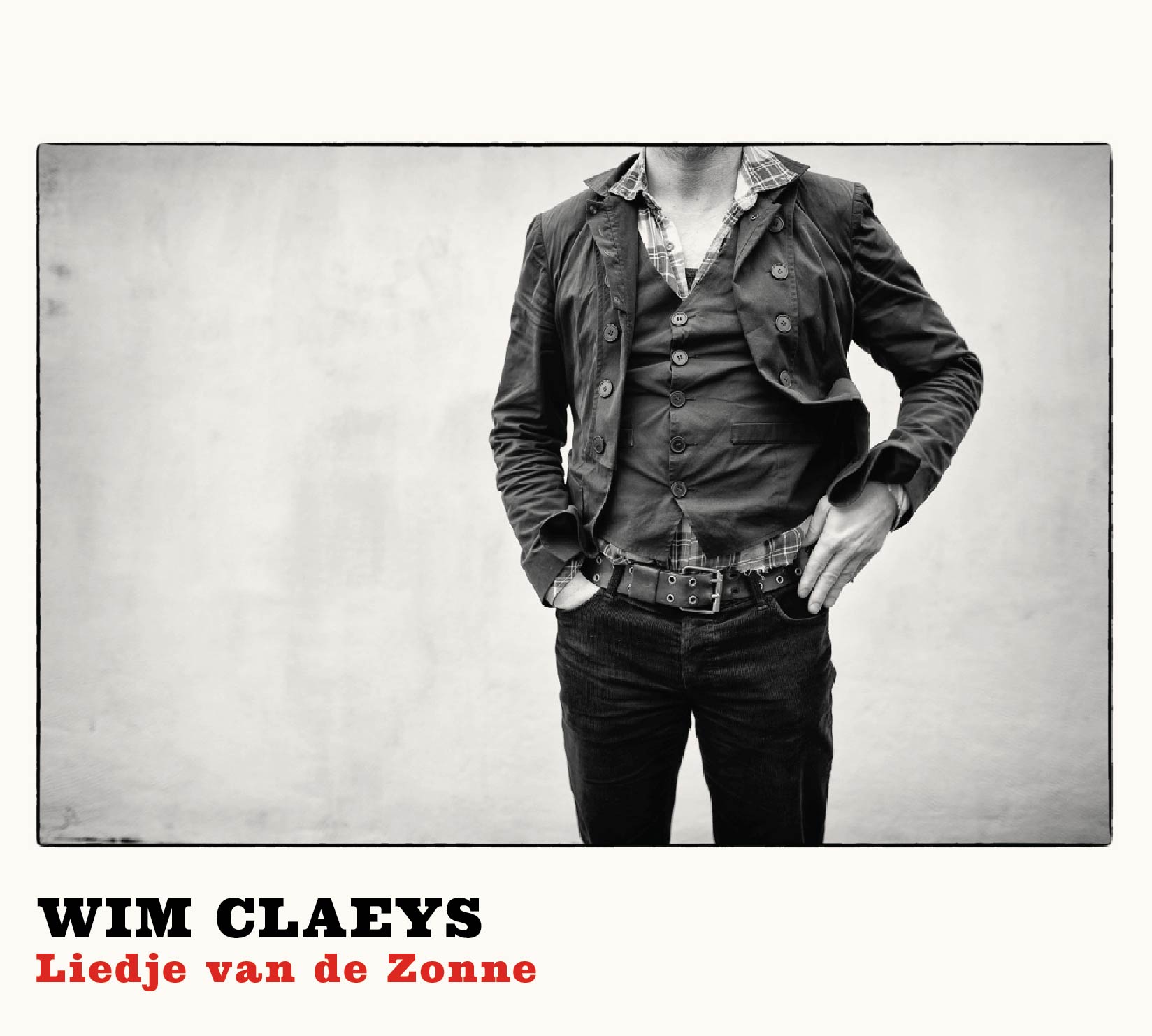 